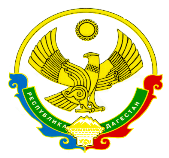 РЕСПУБЛИКА ДАГЕСТАНМУНИЦИПАЛЬНОЕ КАЗЕННОЕ ОБЩЕОБРАЗОВАТЕЛЬНОЕ УЧРЕЖДЕНИЕ «АВЕРЬЯНОВСКАЯ СРЕДНЯЯ ОБЩЕОБРАЗОВАТЕЛЬНАЯ ШКОЛА»368814,  ул. Пархоменко, д. 4,  с.Аверьяновка, Кизлярского района,  Республики ДагестанE-mail: school_aver@mail.ru ОКПО 86080296, ОГРН 1040501099077, ОКАТО 82227805001, ИНН/КПП 0517000102/  051701001  ПРИКАЗО признании результатов  промежуточной и итоговой аттестации за курс среднего общего образования в 2019/20 учебном году по образовательной программе и выдаче на основании  этих результатов аттестатов обучающимся  11 классаВ соответствии со статьей 60 Федерального закона от 29.12.2012 № 273-ФЗ «Об образовании в Российской Федерации», письмом Минпросвещения от 19.02.2020 № ВБ-334/04 «О заполнении аттестата об основном общем образовании в 2019–2020 учебном году», ПОСТАНОВЛЕНИЕМ ПРАВИТЕЛЬСТВА РФ ОТ 10 ИЮНЯ 2020 Г. N 842 "ОБ ОСОБЕННОСТЯХ ПРОВЕДЕНИЯ ГОСУДАРСТВЕННОЙ ИТОГОВОЙ АТТЕСТАЦИИ ПО ОБРАЗОВАТЕЛЬНЫМ ПРОГРАММАМ ОСНОВНОГО ОБЩЕГО И СРЕДНЕГО ОБЩЕГО ОБРАЗОВАНИЯ И ВСТУПИТЕЛЬНЫХ ИСПЫТАНИЙ ПРИ ПРИЕМЕ НА ОБУЧЕНИЕ ПО ПРОГРАММАМ БАКАЛАВРИАТА И ПРОГРАММАМ СПЕЦИАЛИТЕТА В 2020 ГОДУ", на основании ПРИКАЗА МИНИСТЕРСТВО ПРОСВЕЩЕНИЯ РОССИЙСКОЙ ФЕДЕРАЦИИ N 293  ФЕДЕРАЛЬНАЯ СЛУЖБА ПО НАДЗОРУ В СФЕРЕ ОБРАЗОВАНИЯ И НАУКИ N 650  от 11 июня 2020 года ОБ ОСОБЕННОСТЯХ ПРОВЕДЕНИЯ ГОСУДАРСТВЕННОЙ ИТОГОВОЙ АТТЕСТАЦИИ ПО ОБРАЗОВАТЕЛЬНЫМ ПРОГРАММАМ ОСНОВНОГО ОБЩЕГО ОБРАЗОВАНИЯ В 2020 ГОДУ,  Положения «Об организации образовательного процесса в условиях распространения новой коронавирусной инфекции на территории Российской Федерации», утвержденного  Приказом от 07.04.2020 №20, Положения «О формах, периодичности и порядке текущего контроля успеваемости и промежуточной аттестации обучающихся МКОУ «Аверьяновская  СОШ» и Положения «Об итоговой аттестации учащихся 9, 11-х классов в МКОУ «Аверьяновская СОШ»,   рассмотренных на педагогическом совете протокол  №_7_  «_13 »  _июня_2020 года и  утвержденных   приказом № _26_ от 13.06.2020 года ПРИКАЗЫВАЮ:1. Председателю комиссии по 11 классу заместителю директора по УВР – Аюбовой Р.С.и классному руководителю 11 класса- Магадовой М.Г. составить и утвердить перечень предметов для составления ведомости итоговых отметок за курс среднего общего образования,  руководствуясь учебным планом школы на 2019-2020 учебный год в количестве 17 наименований: русский язык, русская литература, дагестанская литература, иностранный язык (английский), история,  обществознание, география, алгебра и начала анализа, геометрия, физика, информатика, биология, химия, технология, физическая культура, основы безопасности жизнедеятельности, искусство.  В раздел «Дополнительные сведения» внести предмет астрономия. Итоговые отметки выставляются по образцу, например: 5 (отлично), 4 (хорошо), 3 (удовл.). Наименование учебного предмета писать с прописной (заглавной) буквы.2. Утвердить форму ведомости итоговых отметок за курс среднего общего образования согласно Книге выдачи аттестатов о среднем общем образовании3. Классному  руководителю 11 класса- Магадовой М.Г.  завершить выставление   отметок за курс среднего общего образования в срок до 15.06. 2020.4. Сведения о выданных аттестатах о среднем общем образовании внести в систему ФИС ФРДО5. Контроль исполнения приказа оставляю за собой.Директор  МКОУ«Аверьяновская СОШ»                                                                     З.О.Махтаева13.06.2020                                                                                                        №28          